

Personalised Learning Checklist 
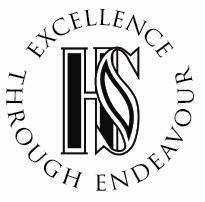 Subject/Course:GCSE BIOLOGY (Combined Science) FStudent Name:Self AssessmentSelf AssessmentSelf AssessmentTopicKey knowledge/skillsRedAmberGreenCellsUse the terms 'eukaryotic' and 'prokaryotic' to describe types of cellsDescribe the features of bacterial (prokaryotic) cellsDemonstrate an understanding of the scale and size of cells and be able to make order of magnitude calculations, inc standard formRecall the structures found in animal and plant (eukaryotic) cells inc algal cellsUse estimations and explain when they should be used to judge the relative size or area of sub-cellular structuresDescribe the functions of the structures in animal and plant (eukaryotic) cellsDescribe what a specialised cell is, including examples for plants and animalsDescribe what differentiation is, including differences between animals and plantsDescribe how genetic information is stored in the nucleus of a cell (inc genes & chromosomes) Describe the processes that happen during the cell cycle, including mitosis (inc recognise and describe where mitosis occurs) Describe stem cells, including sources of stem cells in plants and animals and their roles Describe the use of stem cells in the production of plant clones and therapeutic cloning Discuss the potential risks, benefits and issues with using stem cells in medical research/treatments (inc diabetes and paralysis) Define the terms magnification and resolutionCompare electron and light microscopes in terms of their magnification and resolutionDescribe the process of diffusion, including examplesExplain how diffusion is affected by different factorsDefine and explain "surface area to volume ratio", and how this relates to single-celled and multicellular organisms (inc calculations)Explain how the effectiveness of an exchange surface can be increased, inc examples of adaptations for small intestines, lungs, gills roots & leavesDescribe the process of osmosis (inc calculation of water uptake & percentage gain and loss of mass of plant tissue)Describe the process of active transport, including examples - gut and rootsExplain the differences between diffusion, osmosis and active transportOrganisationDescribe the levels of organisation within living organisms Describe the digestive system and how it works as an organ system (from KS3)Describe basic features of enzymes (inc rate calculations for chemical reactions)Describe the lock and key theory as a model of enzyme action and explain how the shape a of the active sites makes the enzyme specificExplain the effect of temperature and pH on enzymesDescribe the digestive enzymes, including their names, sites of production and actionsDescribe how the products of digestion are usedDescribe the features and functions of bile and state where it is produced and released fromRequired practical: use qualitative reagents to test for a range of carbohydrates, lipids and proteinsRequired practical: investigate the effect of pH on the rate of reaction of amylase enzymeDescribe the structure of the human heart and lungs (inc how lungs are adapted for gaseous exchange)Explain how the heart moves blood around the body (inc role and position of the aorta, vena cava, pulmonary artery & vein and coronary arteries)Explain how the natural resting heart rate is controlled and how irregularities can be correctedDescribe the structure and function of arteries, veins and capillariesUse simple compound measures such as rate and carry out rate calculations for blood flowDescribe blood and identify its different components, inc identifying blood cells from photographs/diagramsDescribe the functions of blood components, including adaptations to functionDescribe what happens in coronary heart disease and what statins are used for Describe and evaluate treatments for coronary heart disease and heart failure (inc drugs, mechanical devices or transplant)Recall that heart valves can become faulty and describe the consequences of thisDescribe how patients can be treated in the case of heart failure Describe health and the explain causes of ill-health and the relationship between health and diseaseDescribe how different types of diseases may interact and translate disease incidence information between graphical and numerical formsDescribe what risk factors are and give examples discussing human and financial costs of non-communicable diseases at local, national and global levelsDescribe what cancer is and explain the difference between benign and malignant tumours Describe the known risk factors for cancer, including genetic and lifestyle risk factorsSelf AssessmentSelf AssessmentSelf AssessmentTopicKey knowledge/skillsRedAmberGreenInfection and response Explain what a pathogen is and how pathogens are spread (inc how viruses, bacteria, protists and fungi are spread in animals and plants)Explain how pathogenic bacteria and viruses cause damage in the bodyExplain how the spread of diseases can be reduced or preventedDescribe measles, HIV and tobacco mosaic virus as examples of viral pathogens Describe salmonella food poisoning and gonorrhoea as examples of bacterial pathogens Describe the signs, transmission and treatment of rose black spot infection in plants as an example of fungal pathogensDescribe the symptoms, transmission and control of malaria, including knowledge of the mosquito vector as an example of a protists pathogenDescribe defences that stop pathogens entering the human body (inc skin, nose, trachea & windpipe, stomach)Recall the role of the immune systemDescribe how white blood cells destroy pathogensDescribe how vaccination works, including at the population levelExplain how antibiotics and painkillers are used to treat diseases, including their limitationsDescribe how sources for drugs have changed over time and give some examplesDescribe how new drugs are tested, including pre-clinical testing and clinical trials (inc double blind trials and placebos)BioenergeticsDescribe plant tissues (epidermal, palisade mesophyll, spongy mesophyll, xylem, phloem and meristem) and describe their functionsExplain how the structure of plant tissues are related to their function within the leaf (plant organ) inc stomata and guard cellsRecall the plant parts that form a plant organ system that transports substances around the plantExplain how root hair cells, xylem and phloem are adapted to their functionsDescribe the process of transpiration and translocation including the role of the different plant tissuesExplain how the rate of transpiration can be affected by different factors (inc naming the factors)Describe the role of stomata and guard cells in the control of gas exchange and water lossDescribe what happens in photosynthesis, including using a word equation and recognise the chemical formulas for carbon dioxide, water, oxygen & glucoseExplain why photosynthesis is an endothermic reactionRecall the limiting factors of photosynthesisExplain how limiting factors affect the rate of photosynthesis, including graphical interpretation (limited to one factor)Required practical : investigate the effect of light intensity on the rate of photosynthesis using an aquatic organism such as pondweedDescribe how the glucose produced in photosynthesis is used by plantsDescribe what happens in respiration including using a word equation and recognise the chemical formulas for carbon dioxide, water, oxygen & glucoseDescribe aerobic and anaerobic respiration with regard to the need for oxygen, the differing products and the relative amounts of energy transferredRecognise the equations for aerobic respiration, anaerobic respiration in muscles and anaerobic respiration in plants and yeast cells.Recall what type of respiration fermentation is and its economic importance. Describe what happens to heart rate, breathing rate and breath volume during exercise and why these changes occurExplain what happens when muscles do not have enough oxygen and define the term oxygen debtExplain the importance of sugars, amino acids, fatty acids and glycerol in the synthesis and breakdown of carbohydrates, proteins and lipidsExplain what metabolism is, including examples Cells required practicals Required practical: use a light microscope to observe, draw and label a selection of plant and animal cellsCarry out calculations involving magnification using the formula: magnification = size of image/ size of real object -inc standard formRequired practical : investigate the effect of a range of concentrations of salt or sugar solutions on the mass of plant tissueSelf AssessmentSelf AssessmentSelf AssessmentSelf AssessmentSelf AssessmentTopic Knowledge/ Skill Knowledge/ Skill Knowledge/ Skill RedRedAmberAmberGreenEcology Recall what an ecosystem isRecall what an ecosystem isRecall what an ecosystem isDescribe which resources animals and plants compete for, and why they do thisDescribe which resources animals and plants compete for, and why they do thisDescribe which resources animals and plants compete for, and why they do thisExplain the terms 'interdependence' and 'stable community'Explain the terms 'interdependence' and 'stable community'Explain the terms 'interdependence' and 'stable community'Name some abiotic and biotic factors that affect communitiesName some abiotic and biotic factors that affect communitiesName some abiotic and biotic factors that affect communitiesExplain how a change in an abiotic or biotic factor might affect a community Explain how a change in an abiotic or biotic factor might affect a community Explain how a change in an abiotic or biotic factor might affect a community Describe structural, behavioural and functional adaptations of organismsDescribe structural, behavioural and functional adaptations of organismsDescribe structural, behavioural and functional adaptations of organismsDescribe what an extremophile isDescribe what an extremophile isDescribe what an extremophile isRepresent the feeding relationships within a community using a food chain and describe these relationshipsRepresent the feeding relationships within a community using a food chain and describe these relationshipsRepresent the feeding relationships within a community using a food chain and describe these relationshipsExplain how and why ecologists use quadrats and transectsExplain how and why ecologists use quadrats and transectsExplain how and why ecologists use quadrats and transectsDescribe and interpret predator-prey cyclesDescribe and interpret predator-prey cyclesDescribe and interpret predator-prey cyclesRequired practical : measure the population size of a common species in a habitat. Use sampling to investigate the effect of one factor on distributionRequired practical : measure the population size of a common species in a habitat. Use sampling to investigate the effect of one factor on distributionRequired practical : measure the population size of a common species in a habitat. Use sampling to investigate the effect of one factor on distributionDescribe the processes involved in the carbon cycleDescribe the processes involved in the carbon cycleDescribe the processes involved in the carbon cycleDescribe the processes involved in the water cycleDescribe the processes involved in the water cycleDescribe the processes involved in the water cycleDescribe what biodiversity is, why it is important, and how human activities affect itDescribe what biodiversity is, why it is important, and how human activities affect itDescribe what biodiversity is, why it is important, and how human activities affect itDescribe the impact of human population growth and increased living standards on resource use and waste production Describe the impact of human population growth and increased living standards on resource use and waste production Describe the impact of human population growth and increased living standards on resource use and waste production Explain how pollution can occur, and the impacts of pollutionExplain how pollution can occur, and the impacts of pollutionExplain how pollution can occur, and the impacts of pollutionDescribe how humans reduce the amount of land available for other animals and plantsDescribe how humans reduce the amount of land available for other animals and plantsDescribe how humans reduce the amount of land available for other animals and plantsExplain the consequences of peat bog destructionExplain the consequences of peat bog destructionExplain the consequences of peat bog destructionDescribe what deforestation is and why it has occurred in tropical areasDescribe what deforestation is and why it has occurred in tropical areasDescribe what deforestation is and why it has occurred in tropical areasExplain the consequences of deforestationExplain the consequences of deforestationExplain the consequences of deforestationDescribe how the composition of the atmosphere is changing, and the impact of this on global warmingDescribe how the composition of the atmosphere is changing, and the impact of this on global warmingDescribe how the composition of the atmosphere is changing, and the impact of this on global warmingDescribe some biological consequences of global warmingDescribe some biological consequences of global warmingDescribe some biological consequences of global warmingDescribe both positive and negative human interactions in an ecosystem and explain their impact on biodiversityDescribe both positive and negative human interactions in an ecosystem and explain their impact on biodiversityDescribe both positive and negative human interactions in an ecosystem and explain their impact on biodiversityDescribe programmes that aim to reduce the negative effects of humans on ecosystems and biodiversityDescribe programmes that aim to reduce the negative effects of humans on ecosystems and biodiversityDescribe programmes that aim to reduce the negative effects of humans on ecosystems and biodiversitySelf AssessmentSelf AssessmentSelf AssessmentSelf AssessmentSelf AssessmentSelf AssessmentTopicTopicKey knowledge/skillsRedRedRedAmberAmberGreenHomeostasis and responseHomeostasis and responseDescribe what homeostasis is and why it is important stating specific examples from the human bodyDescribe the common features of all control systemsState the function of the nervous system and name its important componentsDescribe how information passes through the nervous systemDescribe what happens in a reflex action and why reflex actions are importantExplain how features of the nervous system are adapted to their function, including a reflex arc (inc all types of neurone and the synapse)Required practical : plan and carry out an investigation into the effect of a factor on human reaction timeDescribe the endocrine system, including the location of the pituitary, pancreas, thyroid, adrenal gland, ovary and testis and the role of hormonesState that blood glucose concentration is monitored and controlled by the pancreasDescribe the body's response when blood glucose concentration is too highExplain what type 1 and type 2 diabetes are and how they are treatedDescribe what happens at puberty in males and females, inc knowledge of reproductive hormonesDescribe the roles of the hormones involved in the menstrual cycle (FSH, LH and oestrogen)Describe how fertility can be controlled by hormonal and non-hormonal methods of contraception (giving specific examples from the spec)Self AssessmentSelf AssessmentSelf AssessmentSelf AssessmentTopicTopicKey knowledge/skillsKey knowledge/skillsKey knowledge/skillsRedRedAmberGreenInheritance, variation and evolutionInheritance, variation and evolutionDescribe features of sexual and asexual reproductionDescribe features of sexual and asexual reproductionDescribe features of sexual and asexual reproductionDescribe what happens during meiosis and compare to mitosisDescribe what happens during meiosis and compare to mitosisDescribe what happens during meiosis and compare to mitosisDescribe what happens at fertilisationDescribe what happens at fertilisationDescribe what happens at fertilisationDescribe the structure of DNA and its role in storing genetic information inside the cellDescribe the structure of DNA and its role in storing genetic information inside the cellDescribe the structure of DNA and its role in storing genetic information inside the cellExplain the term 'genome' and the importance of the human genome (specific examples from spec only)Explain the term 'genome' and the importance of the human genome (specific examples from spec only)Explain the term 'genome' and the importance of the human genome (specific examples from spec only)Describe how characteristics are controlled by one or more genes, including examplesDescribe how characteristics are controlled by one or more genes, including examplesDescribe how characteristics are controlled by one or more genes, including examplesExplain important genetic terms: gamete, chromosome, gene, allele, genotype, phenotype, dominant, recessive, homozygous and heterozygousExplain important genetic terms: gamete, chromosome, gene, allele, genotype, phenotype, dominant, recessive, homozygous and heterozygousExplain important genetic terms: gamete, chromosome, gene, allele, genotype, phenotype, dominant, recessive, homozygous and heterozygousExplain and use Punnet square diagrams, genetic crosses and family treesExplain and use Punnet square diagrams, genetic crosses and family treesExplain and use Punnet square diagrams, genetic crosses and family treesDescribe cystic fibrosis and polydactyly as examples of inherited disordersDescribe cystic fibrosis and polydactyly as examples of inherited disordersDescribe cystic fibrosis and polydactyly as examples of inherited disordersEvaluate social, economic and ethical issues concerning embryo screening when given appropriate informationEvaluate social, economic and ethical issues concerning embryo screening when given appropriate informationEvaluate social, economic and ethical issues concerning embryo screening when given appropriate informationDescribe how the chromosomes are arranged in human body cells, including the function of the sex chromosomesDescribe how the chromosomes are arranged in human body cells, including the function of the sex chromosomesDescribe how the chromosomes are arranged in human body cells, including the function of the sex chromosomesExplain how sex is determined and carry out a genetic cross to show sex inheritanceExplain how sex is determined and carry out a genetic cross to show sex inheritanceExplain how sex is determined and carry out a genetic cross to show sex inheritanceDescribe what variation is and how it can be caused within a populationDescribe what variation is and how it can be caused within a populationDescribe what variation is and how it can be caused within a populationDescribe mutations and explain their influence on phenotype and changes in a speciesDescribe mutations and explain their influence on phenotype and changes in a speciesDescribe mutations and explain their influence on phenotype and changes in a speciesExplain the theory of evolution by natural selectionExplain the theory of evolution by natural selectionExplain the theory of evolution by natural selectionDescribe how new species can be formedDescribe how new species can be formedDescribe how new species can be formedDescribe what selective breeding is Describe what selective breeding is Describe what selective breeding is Explain the process of selective breeding, including examples of desired characteristics and risks associated with selective breedingExplain the process of selective breeding, including examples of desired characteristics and risks associated with selective breedingExplain the process of selective breeding, including examples of desired characteristics and risks associated with selective breedingDescribe what genetic engineering is, including examples, and how it is carried outDescribe what genetic engineering is, including examples, and how it is carried outDescribe what genetic engineering is, including examples, and how it is carried outExplain some benefits, risks and concerns related to genetic engineeringExplain some benefits, risks and concerns related to genetic engineeringExplain some benefits, risks and concerns related to genetic engineeringDescribe some sources of evidence for evolutionDescribe some sources of evidence for evolutionDescribe some sources of evidence for evolutionDescribe what fossils are, how they are formed and what we can learn from themDescribe what fossils are, how they are formed and what we can learn from themDescribe what fossils are, how they are formed and what we can learn from themExplain why there are few traces of the early life forms, and the consequences of this in terms of our understanding of how life beganExplain why there are few traces of the early life forms, and the consequences of this in terms of our understanding of how life beganExplain why there are few traces of the early life forms, and the consequences of this in terms of our understanding of how life beganDescribe some of the causes of extinctionDescribe some of the causes of extinctionDescribe some of the causes of extinctionDescribe how antibiotic-resistant strains of bacteria can arise and spread (inc MRSA)Describe how antibiotic-resistant strains of bacteria can arise and spread (inc MRSA)Describe how antibiotic-resistant strains of bacteria can arise and spread (inc MRSA)Describe how the emergence of antibiotic-resistant bacteria can be reduced and controlled, to include the limitations of antibiotic developmentDescribe how the emergence of antibiotic-resistant bacteria can be reduced and controlled, to include the limitations of antibiotic developmentDescribe how the emergence of antibiotic-resistant bacteria can be reduced and controlled, to include the limitations of antibiotic developmentDescribe how organisms are named and classified in the Linnaean systemDescribe how organisms are named and classified in the Linnaean systemDescribe how organisms are named and classified in the Linnaean systemDescribe and interpret evolutionary treesDescribe and interpret evolutionary treesDescribe and interpret evolutionary treesExplain how scientific advances have led to the proposal of new models of classification, inc three-domain systemExplain how scientific advances have led to the proposal of new models of classification, inc three-domain systemExplain how scientific advances have led to the proposal of new models of classification, inc three-domain system